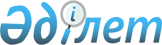 О внесении изменений в решение маслихата Аккайынского района Северо-Казахстанской области от 30 декабря 2022 года № 25-5 "Об утверждении бюджета Ивановского сельского округа Аккайынского района на 2023-2025 годы"Решение маслихата Аккайынского района Северо-Казахстанской области от 15 августа 2023 года № 7-5
      Маслихат Аккайынского района Северо-Казахстанской области РЕШИЛ:
      1. Внести в решение маслихата Аккайынского района Северо-Казахстанской области "Об утверждении бюджета Ивановского сельского округа Аккайынского района на 2023-2025 годы" от 30 декабря 2022 года № 25-5 следующие изменения:
      пункт 1 изложить в новой редакции:
       "1. Утвердить бюджет Ивановского сельского округа Аккайынского района на 2023-2025 годы согласно приложениям 1, 2 и 3 к настоящему решению соответственно, в том числе на 2023 год в следующих объемах:
      1) доходы – 32356 тысяч тенге:
      налоговые поступления – 2532 тысяч тенге;
      неналоговые поступления - 0 тысяч тенге;
      поступления от продажи основного капитала - 0 тысяч тенге;
      поступления трансфертов – 29824 тысяч тенге;
      2) затраты – 32356,2 тысяч тенге;
      3) чистое бюджетное кредитование – 0 тысяч тенге:
      бюджетные кредиты – 0 тысяч тенге;
      погашение бюджетных кредитов - 0 тысяч тенге;
      4) сальдо по операциям с финансовыми активами - 0 тысяч тенге:
      приобретение финансовых активов - 0 тысяч тенге;
      поступления от продажи финансовых активов государства-0 тысяч тенге;
      5) дефицит (профицит) бюджета - -0,2 тысяч тенге;
      5-1) ненефтяной дефицит (профицит) бюджета – 0 тысяч тенге;
      6) финансирование дефицита (использование профицита) бюджета - 0,2 тысяч тенге:
      поступление займов – 0 тысяч тенге;
      погашение займов - 0 тысяч тенге;
      используемые остатки бюджетных средств – 0,2 тысяч тенге.";
      приложение 1 к указанному решению изложить в новой редакции согласно приложению к настоящему решению.
      2. Настоящее решение вводится в действие с 1 января 2023 года. Бюджет Ивановского сельского округа Аккайынского района на 2023 год
					© 2012. РГП на ПХВ «Институт законодательства и правовой информации Республики Казахстан» Министерства юстиции Республики Казахстан
				
      Председатель маслихата Аккайынского района Северо-Казахстанской области 

________ E. Жакенов
Приложениек решению маслихатаАккайынского районаСеверо-Казахстанской областиот 15 августа 2023 года № 7-5Приложение 1к решению маслихатаАккайынского районаСеверо-Казахстанской областиот 30 декабря 2022 года № 25-5
Категория
Класс
Класс
Подкласс
Наименование
Сумма, тысяч тенге
1) Доходы
32356
1
Налоговые поступления
2532
01
01
Подоходный налог
33
2
Индивидуальный подоходный налог
33
04
04
Налоги на собственность
2483
1
Налоги на имущество
138
3
Земельный налог
96
4
Налог на транспортные средства 
2249
05
05
Внутренние налоги на товары, работы и услуги
16
3
Поступления за использование природных и других ресурсов
16
2
Неналоговые поступления
0
3
Поступления от продажи основного капитала
0
4
Поступления трансфертов
29824
02
02
Трансферты из вышестоящих органов государственного управления
29824
3
Трансферты из районного (города областного значения) бюджета
29824
Функцио-нальная группа
Функцио-нальная подгруппа
Админи-стратор бюджетных программ
Программа
Наименование
Сумма, тысяч тенге
2) Затраты
32356,2
01
Государственные услуги общего характера
28392
1
Представительные, исполнительные и другие органы, выполняющие общие функции государственного управления
28392
124
Аппарат акима района в городе, города районного значения, поселка, села, сельского округа
28392
001
Услуги по обеспечению деятельности акима района в городе, города районного значения, поселка, села, сельского округа
28392
07
Жилищно-коммунальное хозяйство
3564
3
Благоустройство населенных пунктов
3564
124
Аппарат акима района в городе, города районного значения, поселка, села, сельского округа
3564
008
Освещение улиц в населенных пунктах
2878
009
Обеспечение санитарии населенных пунктов
336
011
Благоустройство и озеленение населенных пунктов
350
12
Транспорт и коммуникации
400
1
Автомобильный транспорт
400
124
Аппарат акима района в городе, города районного значения, поселка, села, сельского округа
400
013
Обеспечение функционирования автомобильных дорог в городах районного значения, селах, поселках, сельских округах
400
15
Трансферты
0,2
1
Трансферты
0,2
124
Аппарат акима города районного значения, села, поселка, сельского округа
0,2
048
Возврат неиспользованных (недоиспользованных) целевых трансфертов
0,2
3) Чистое бюджетное кредитование
0
Бюджетные кредиты
0
Погашение бюджетных кредитов
0
4) Сальдо по операциям с финансовыми активами
0
Приобретение финансовых активов государства
0
Поступления от продажи финансовых активов государства
0
5) Дефицит (профицит) бюджета
- 0,2
5-1) Ненефтяной дефицит (профицит) бюджета
0
6) Финансирование дефицита (использование профицита) бюджета:
0,2
Поступления займов
0
Погашение займов
0
Категория
Класс
Класс
Подкласс
Наименование
Сумма, тысяч тенге
8
Используемые остатки бюджетных средств
0,2
01
01
Остатки бюджетных средств
0,2
1
Свободные остатки бюджетных средств
0,2